ҠАРАР                                                                                                  РЕШЕНИЕ27 февраль 2023 й                         № 58-5                               27 февраля 2023 гОб утверждении схемы восьмимандатного избирательного округа по выборам депутатов Совета сельского поселения Октябрьский сельсовет муниципального района Благовещенский район Республики БашкортостанВ соответствии со статьей 18 Федерального закона «Об основных гарантиях избирательных прав и права на участие в референдуме граждан Российской Федерации», статьей 15 Кодекса Республики Башкортостан о выборах, пунктом 2 статьи 7, пунктом 4 статьи 18 Устава сельского поселения Октябрьский сельсовет муниципального района Благовещенский район Республики Башкортостан, рассмотрев решение территориальной избирательной комиссии муниципального района Благовещенский район Республики Башкортостан, с полномочиями  избирательной комиссии сельского поселения Октябрьский сельсовет муниципального района Благовещенский район Республики Башкортостан от 15 февраля 2023 года № 58/9-5 «Об определении новой схемы восьмимандатного избирательного округа для выборов депутатов Совета сельского поселения Октябрьский сельсовет муниципального района Благовещенский район Республики Башкортостан», в связи с изменением числа депутатов Совета сельского поселения Октябрьский сельсовет муниципального района Благовещенский район Республики Башкортостан, Совет сельского поселения Октябрьский сельсовет муниципального района Благовещенский район Республики Башкортостан решил:Утвердить новую схему восьмимандатного избирательного округа для выборов депутатов Совета сельского поселения Октябрьский сельсовет муниципального района Благовещенский район Республики Башкортостан и его графическое изображение согласно приложениям №№ 1,2.Признать утратившими силу решение Совета сельского поселения Октябрьский сельсовет муниципального района Благовещенский район Республики Башкортостан от 31 марта 2015 г. № 46-4.Обнародовать схему восьмимандатного избирательного округа, включая ее графическое изображение, в зданиях администрации сельского поселения Октябрьский сельсовет по адресу: с.Осиповка ул.Лесная 2, в Осиповской сельской библиотеки по адресу: с.Осиповка ул.Лесная 2, не позднее чем через пять дней после ее утверждения.Направить настоящее решение в территориальную избирательную комиссию муниципального района Благовещенский район Республики Башкортостан.Глава сельского поселения				                         А.Н.  КоряковцевПриложение 1к решению Совета сельского поселения Октябрьский сельсовет муниципального района Благовещенский район Республики Башкортостанот 27 февраля 2023 года № 58-5СХЕМАвосьмимандатного избирательного округа для выборов депутатов Совета сельского поселения Октябрьский сельсовет муниципального района Благовещенский район Республики Башкортостан Входят  населенные пункты: с. Осиповка, д. Большой Лог, д. Карагайкуль, д.Кургаштамак, д. Мухаметдиново, д. Седяш, д. Усабаш, д. Уса-Степановка, с.ЕжовкаКоличесво избирателей : 492 чел..Приложение 2к решению Совета сельского поселения Октябрьский сельсовет муниципального района Благовещенский район Республики Башкортостанот 27 февраля 2023 года № 58-5Графическое изображение схемывосьмимандатного избирательного округа для выборов депутатов Совета сельского поселения Октябрьский сельсовет муниципального района Благовещенский район Республики Башкортостан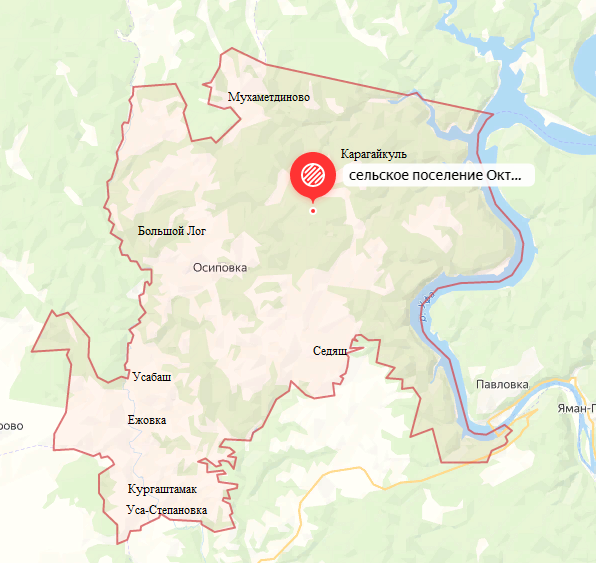 АУЫЛ БИЛӘМӘҺЕ ХАКИМИӘТЕ ОКТЯБРЬСКИЙ АУЫЛ СОВЕТЫМУНИЦИПАЛЬ РАЙОНЫНЫҢБЛАГОВЕЩЕН РАЙОНЫБАШКОРТОСТАН РЕСПУБЛИКАhЫ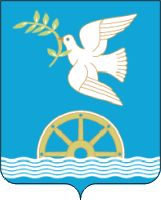 СОВЕТ СЕЛЬСКОГО ПОСЕЛЕНИЯ ОКТЯБРЬСКИЙ СЕЛЬСОВЕТМУНИЦИПАЛЬНОГО РАЙОНА БЛАГОВЕЩЕНСКИЙ РАЙОНРЕСПУБЛИКИ БАШКОРТОСТАН